Course  sur  route  à Lorient   08 Novembre 1983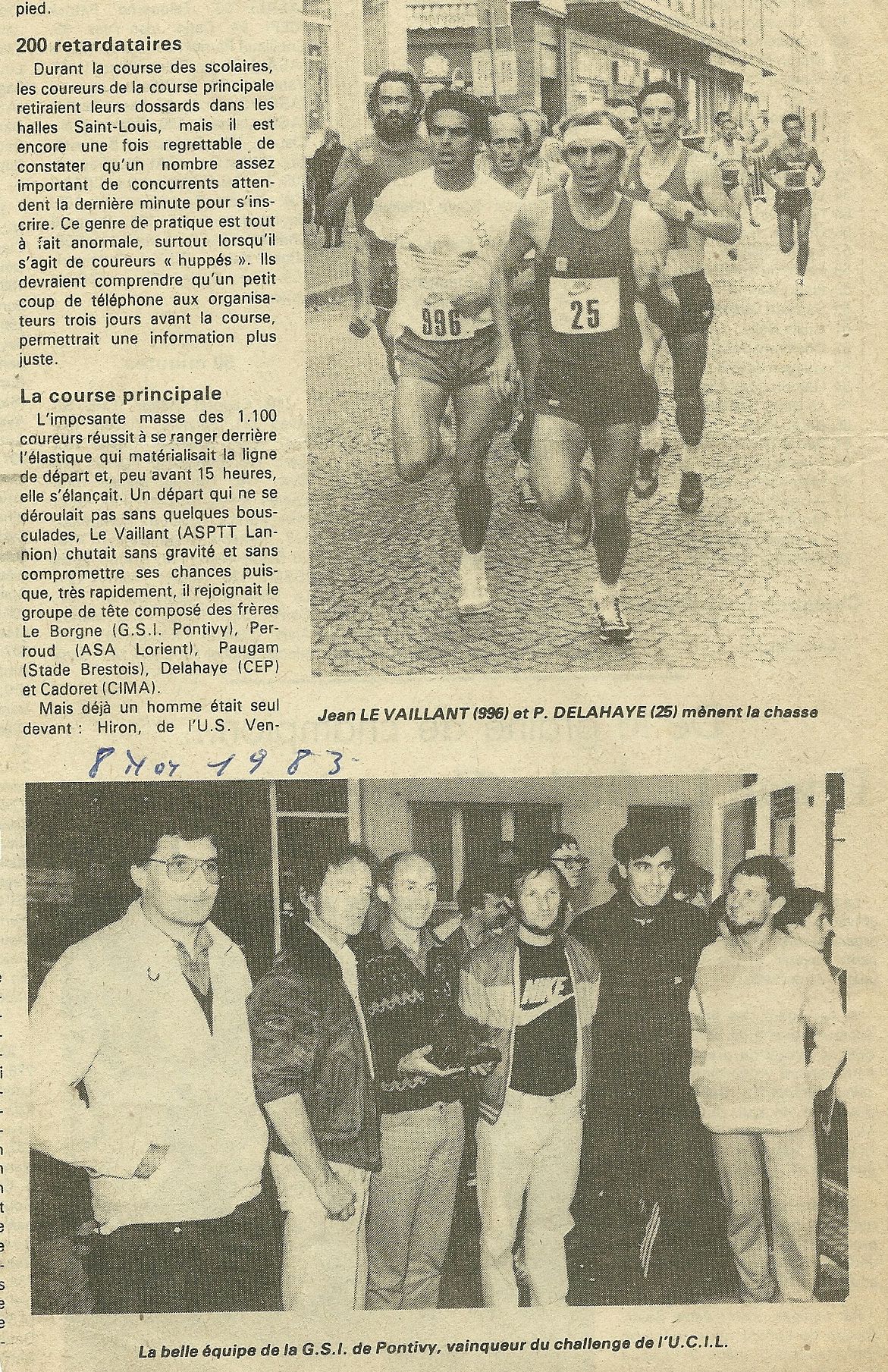 